RICHIESTA PERMESSO PER ASSISTENZA AI  PORTATORI DI HANDICAP (art. 33 legge n.104/92)Al Dirigente ScolasticoIstituto Comprensivo n. 2 “Albino Bernardini”SiniscolaOggetto: Domanda di permesso retribuito per assistenza familiare portatore di handicap-l-sottoscritt_  ____________________________________________________________nat_ il __/__/__  a ________________________________________________prov.(___)in servizio presso codesta Istituzione Scolastica in qualità di ________________________con contratto di lavoro a tempo indeterminato/determinatoCHIEDEIn applicazione dell’art. 33 della Legge 5/2/1992, n. 104, come modificato dall’art. 21 del D.L. 27/8/1993, n. 537 e dall’art. 20 della L. 8/3/2000, n, 53  giorni n. ______ di PERMESSO RETRIBUITO per assistere il proprio familiare_____________________________________________________, portatore di handicap grave, come da documentazione acquisita al proprio fascicolo personale, da fruire ne___ seguent___ giorn___:dal__/__/__   al __/__/_________________lì, _____________Firma______________________________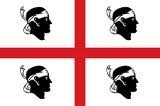 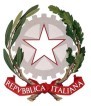 Ministero dell’Istruzione, dell’Università e della RicercaISTITUTO COMPRENSIVO n. 2 “ALBINO BERNARDINI”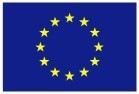 Via Sarcidano loc. “Sa Sedda” - SINISCOLA (NU) - tel. 0784/877813 - fax 0784/874040nuic87900t@istruzione.it- nuic87900t@pec.istruzione.it- sito web:www.icsiniscola2.gov.itVia Sarcidano loc. “Sa Sedda” - SINISCOLA (NU) - tel. 0784/877813 - fax 0784/874040nuic87900t@istruzione.it- nuic87900t@pec.istruzione.it- sito web:www.icsiniscola2.gov.itVia Sarcidano loc. “Sa Sedda” - SINISCOLA (NU) - tel. 0784/877813 - fax 0784/874040nuic87900t@istruzione.it- nuic87900t@pec.istruzione.it- sito web:www.icsiniscola2.gov.it